DIRECTION   D’ALGERIE  POSTEDIRECTION DE L’UNITE POSTALE DE LA WILAYA DE SIDI BEL ABBES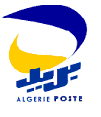 REF : DUPW / SBA / SDRHMG / MG /421/2016AVIS D’ATTRIBUTION PROVISOIRE la Direction de L’unité Postale de Sidi Bel Abbés informe les soumissionnaires ayant participé à :La consultation N° 10/2016 du  06/10 / 2016  relative  aux travaux de réalisation d’un système anti effraction ‘’ superstructure au niveau des banquette des guichets des établissements postaux ‘’ qu’à  l’issu de l’évaluation des offres techniques et financières , le contrat des travaux est  attribué  à titre provisoire au soumissionnaire suivant :           Le soumissionnaire qui conteste le choix opéré  peut introduire un recours auprès de la commission des marchés de l’unité Postale de Sidi Bel Abbés  dans les Dix  (10) jours à compter de cette date  .Sidi bel abbés , le  26/10/2016N°EntrepriseRetenueNOTE TECHNIQUE MONTANTDELAI DE REALISATIONObservation01ETB MEZIANE SOFIANE 48 Points 1.310.400,0010 JOURS Moins disant 